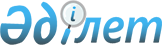 Ө.Е. Шөкеевті "Самұрық-Қазына" ұлттық әл-ауқат қоры" акционерлік қоғамының басқарма төрағасы етіп тағайындау және "Қазақстан Республикасы Президентінің 2008 жылғы 13 қазандағы № 669 Жарлығын іске асыру жөніндегі шаралар туралы" Қазақстан Республикасы Үкіметінің 2008 жылғы 17 қазандағы № 962 қаулысына өзгеріс енгізу туралыҚазақстан Республикасы Үкіметінің 2011 жылғы 26 желтоқсандағы № 1600 Қаулысы

      «Ұлттық әл-ауқат қоры туралы» Қазақстан Республикасының 2009 жылғы 13 ақпандағы Заңының 9-бабының 3-тармағына сәйкес Қазақстан Республикасының Үкіметі ҚАУЛЫ ЕТЕДІ:



      1. Өмірзақ Естайұлы Шөкеев «Самұрық-Қазына» ұлттық әл-ауқат қоры» акционерлік қоғамының басқарма төрағасы болып тағайындалсын.



      2. «Қазақстан Республикасы Президентінің 2008 жылғы 13 қазандағы № 669 Жарлығын іске асыру жөніндегі шаралар туралы» Қазақстан Республикасы Үкіметінің 2008 жылғы 17 қазандағы № 962 қаулысына мынадай өзгеріс енгізілсін:



      көрсетілген қаулыға қосымшада:



      мына:

«Құлыбаев                 - «Самұрық-Қазына» ұлттық әл-ауқат қоры» 

Тимур Асқарұлы              акционерлік қоғамының басқарма төрағасы»

      деген жол мынадай редакцияда жазылсын:

«Шөкеев                   - «Самұрық-Қазына» ұлттық әл-ауқат қоры»

Өмірзақ Естайұлы            акционерлік қоғамының басқарма төрағасы»

      3. Осы қаулы қол қойылған күнінен бастап қолданысқа енгізіледі.      Қазақстан Республикасының

      Премьер-Министрi                           К. Мәсімов
					© 2012. Қазақстан Республикасы Әділет министрлігінің «Қазақстан Республикасының Заңнама және құқықтық ақпарат институты» ШЖҚ РМК
				